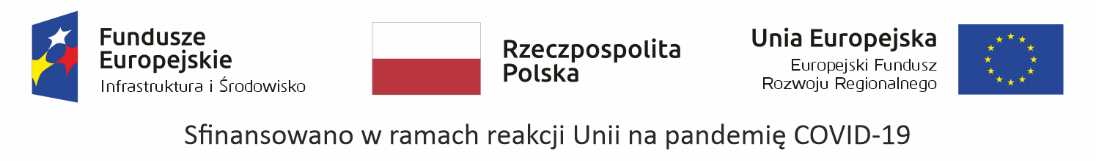 SAT.272.4.2023.AC                                                                                         Załącznik nr 2.2Szczegółowy opis wymagań/parametrów technicznychMętnościomierzData; kwalifikowany podpis elektronicznyL.p.Wymagane minimalne parametry techniczneSpełnienie warunkówTAK/NIE*Zastosowaniebadanie wody do spożycia, wód powierzchniowych i wody do spożyciaOdniesieniepomiar zgodnie z PN-EN ISO 7027Źródło światłapodczerwień (LED)Metoda pomiarunefelometryczna (światło rozproszone pod kątem 900)Wyświetlaczpodświetlany graficzny wyświetlaczKlawiaturałatwa w czyszczeniu z klawiszami alfanumerycznymiZakres pomiarowy0 - 400 NTU lub  0 - 1000 NTUJednostkiFNU/NTURozdzielczość0,01 FNU/NTU w zakresie 0,00 – 9,99 FNU/NTU0,1 FNU/NTU w zakresie 10 – 99,99 FNU/NTU1 FNU/NTU w zakresie 100 – 1100 FNU/NTUDokładność0,01 FNU/NTU lub ± 2% odczytuPowtarzalność< 0,5% odczytu lub 0,01 FNU/NTUCzas odpowiedzido 4sOpcje kalibracjidomyślna 3-punktowa kalibracja standardami elastyczna kalibracja w 2–5 punktach zdefiniowanych przez użytkownika ustalanie interwału kalibracji zapisywanie protokołu kalibracjiStandardy kalibracyjnestabilny zestaw kalibracyjny identyfikowalny z formazyną
(0,02 – 10,0 –1000) FNU/NTUProtokół i interwał kalibracjitakIdentyfikacja próbkiręczna przy pomocy klawiatury alfanumerycznejDrukarkatakPamięć pomiarówtakKuwety3 puste kuwety